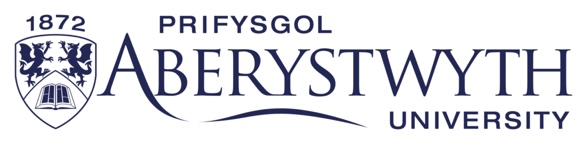 Diben y polisi Ffioedd dysgu i'w gosod ar lefel sy'n denu myfyrwyr i Aberystwyth ac yn galluogi i Brifysgol Aberystwyth weithredu'n gynaliadwy.  Gosod Ffioedd Dysgu 
Ffioedd dysgu i'w hargymell i'r Pwyllgor Ffioedd ac Ysgoloriaethau a'u cymeradwyo yn unol â'r matrics awdurdodi a nodir isod.Mae gan y Pwyllgor Ffioedd ac Ysgoloriaethau awdurdod i argymell diogelu ffioedd myfyrwyr ar gyfer categorïau penodol o fyfyrwyr.Ffioedd i'w hadolygu'n flynyddol gan gyfeirio at reoliadau'r llywodraeth, marchnad addysg uwch y Deyrnas Gyfunol a chwyddiant blynyddol fel y bo'n briodol.Prif ffioedd Prifysgol
Ffioedd israddedigion a myfyrwyr TAR Cartref (gan gynnwys Iwerddon, Ynysoedd y Sianel ac Ynys Manaw) i'w rheoleiddio gan Lywodraeth Cymru a Llywodraeth San Steffan. Bydd y Brifysgol yn diwygio ffioedd dysgu israddedigion Cartref yn unol ag unrhyw adolygiadau a gynghorir gan Lywodraeth Cymru a Llywodraeth San Steffan.Ffioedd uwchraddedigion Cartref a addysgir (gan gynnwys Iwerddon, Ynysoedd y Sianel ac Ynys Manaw) i'w hadolygu'n flynyddol gan gyfeirio at farchnad Addysg Uwch y Deyrnas Gyfunol a chwyddiant blynyddol.  Ffioedd uwchraddedigion ymchwil Cartref (gan gynnwys Iwerddon, Ynysoedd y Sianel ac Ynys Manaw) i'w gosod ar y lefel genedlaethol a gyhoeddir gan y Cynghorau Ymchwil. Ffioedd rhyngwladol i'w hadolygu'n flynyddol a'u gosod gan gyfeirio at ffioedd rhyngwladol a godir o fewn marchnad Addysg Uwch y Deyrnas Gyfunol, a chwyddiant blynyddol.   Ffioedd rheoledig eraill gan gynnwys blwyddyn dramor a blwyddyn mewn diwydiant i'w gosod yn unol â chanllawiau Llywodraeth Cymru.   Ffioedd eraill 
Ffioedd Prifysgol eraill gan gynnwys ffioedd modiwlar seiliedig ar gredydau, ffioedd ailsefyll arholiadau a ffioedd dysgu o bell i'w hadolygu'n flynyddol a'u gosod gan gyfeirio at gostau'r ddarpariaeth, ffioedd a godir gan ddarparwyr eraill Addysg Uwch yn y Deyrnas Gyfunol a chwyddiant blynyddol.





Matrics awdurdodi Swm/1-42/ Diwygiwyd Chwefror 2021.  Cymeradwywyd gan RPC, 24-04-2021Polisi Ffioedd Dysgu Prifysgol AberystwythArgymhellwyd gan:Awdurdodwyd gan:Polisi Ffioedd DysguPwyllgor Adnoddau a PherfformiadY CyngorPrif FfioeddGweithrediaeth y BrifysgolPwyllgor Adnoddau a PherfformioFfioedd eraillPwyllgor Ffioedd ac YsgoloriaethauGweithrediaeth y BrifysgolHepgor FfioeddAdran academaiddPwyllgor Ffioedd ac Ysgoloriaethau